МИНИСТЕРСТВО ЗДРАВООХРАНЕНИЯ МОСКОВСКОЙ ОБЛАСТИГОСУДАРСТВЕННОЕ БЮДЖЕТНОЕ ПРОФЕССИОНАЛЬНОЕ ОБРАЗОВАТЕЛЬНОЕ УЧРЕЖДЕНИЕ МОСКОВСКОЙ ОБЛАСТИ«МОСКОВСКИЙ ОБЛАСТНОЙ МЕДИЦИНСКИЙ КОЛЛЕДЖ №4»МЕТОДИЧЕСКАЯ РАЗРАБОТКА УРОКА - ИГРЫПО ДИСЦИПЛИНЕ «БИОЛОГИЯ»ТЕМА: ПУТЕШЕСТВИЕ ПО КЛЕТКЕ(для студентов первого курса специальности 34.02.01 Сестринское дело)Автор разработки: Щербакова Татьяна Алексеевна,  преподаватель биологии Государственного бюджетного профессионального образовательного учреждения Московской области «Московский областной медицинский колледж №4»2016 г.Тема: Путешествие по клетке.Девиз урока:                                                           «Знать – значит победить»Академик А.Н.Несмеянов «Мне необходимо разобраться самому, а чтобы разобраться самому, надо думать сообща»Б.ВасильевЦель урока:обобщить и систематизировать знания по теме: «Строение и функции эукариотической клетки».Задачи урока:Образовательные:обеспечить повторение и закрепление понятий клетка, органоид, прокариотическая, эукариотическая клетка;обобщить и систематизировать знания основных положений клеточной теории;продолжить формирование умений устанавливать связи между строением и функциями частей клетки;углубить знания о клетке из области медицинских аспектов Развивающие:продолжить овладение основными способами мыслительной деятельности - сравнение, сопоставление, обобщение;развитие умений устанавливать логические связи и закономерности, ассоциативные связи;аргументированное изложение своих мыслей;развитие слуховой и зрительной памяти; использование межпредметных связей (литература, биология, история, медицина);Воспитательные:продолжить формирование навыков работы в группе (один за всех и все за одного);воспитание валеологического сознания; умение выслушать мнение собеседника; Методическая:Методика проведения урока в игровой форме.Тип урока:Урок обобщения и систематизации знаний.Вид урока:Урок-игра  с использованием информационных технологий.Метод: практическийИспользуемые  образовательные  технологии:Игровые технологии  (И.Б.Первин,В.К.Дьяченко, В.Ф.Шаталов, Е.И.Ильина, Н.А.Зайцева)Компьютерные (информационные технологии обучения) (Г.Р. Громов, Б.В. Скиннер, Р. Тайлер, Дж.  Тул, Д.Эндрюс и др.)Групповые технологии  (В.К. Дьяченко)Оборудование: таблицы “Строение растительной клетки”, “Строение животной клетки”, компьютер, проектор, экран, компьютерная презентация, карандаши, чистые листы бумаги.Продолжительность: 90 минутОрганизация: За две недели студентам предлагается выделить две команды,дать названия командам и обосновать своё название.Планируемые результаты:Формирование умений делать выводы из проделанной работы, правильно пользоваться биологической терминологией по теме «Строение клетки», выявлять сходства и отличия растительных и животных клеток, различать прокариотические и эукариотические клетки.Умение ставить и формулировать цели, задачи, планировать пути достижения задач при выполнении проектов, умение работать в сотрудничестве, анализировать иллюстративный материал, обобщать, грамотно аргументировать свои выводы.Формирование ответственного отношения к учению, к своему здоровью, включение студентов в проектную деятельность, формирование коммуникативных компетенций.  Методические рекомендации       Изучение раздела цитологии в курсе «Общая биология» представляет определенную сложность для студентов. Содержание раздела отличает множество понятий, «сухой» и сложный для усвоения фактический материал. Активные формы обучения: конкурсы, викторины, олимпиады – помогают в игровой форме привлечь внимание студентов к биологии, позволяют развивать любознательность, воспитывают интерес к познавательной деятельности, повышают уровень развития студентов. Обобщающий урок по теме «Путешествие по клетке»  проводится в форме урока-конкурса. В игре участвуют 2 команды по 6 человек. Команда-победительница определяется по сумме баллов. Игру проводит ведущий. Результаты оценивания:правильный ответ – красный жетон;ответ с одной неточностью – зеленый жетон;ответ с двумя, тремя ошибками - желтый жетон.Какого цвета жетонов больше, такова и оценка за урок команде.Игра включает 8 этапов. Конкурсы: «Разминка для ума», Блиц-турнир  «Определите  органоид», «Светофор», «Ты мне – я тебе», «Клеточный ералаш»,«Эврика», «Загадки», «Удачное сравнение»Ход урока.I. Организационный этап – 5 минутЦелеполагание.Мотивация, условия конкурсов. Вступительное слово преподавателя  Щербаковой Т.А. – 5 минут   Уважаемые студенты!  Несколько уроков назад мы начали изучать тему, знакомую вам еще со школьной скамьи.   Вы знаете, что цитология – это наука о клетке, а клетка – это структурная и функциональная единица жизни на Земле. На протяжении нескольких занятий мы узнали много нового о сложном строении клетки, об истории её открытия и создании клеточной теории. На сегодняшнем уроке мы должны подвести итоги нашей работы, обобщить материал о клетке, доказать, что клетка – структурная единица жизни на Земле, повторить строение органоидов клетки, сравнить клетки прокариот и эукариот. Наш урок будет проходить в форме игры.   Соревнуются  две команды. Команда “Эукариотики” и команда “Наружные мембранки ”, которые позднее представят себя сами. Клетка. Кто она такая? Задумываемся мы с вами, каждый наш урок. Маленький комочек слизи, который можно увидеть лишь в микроскоп или мельчайшая частица Вселенной, в которой умещается все понятия жизни? Чтобы лучше понять это, давайте совершим удивительное путешествие по эукариотической клетке. Итак, дорогие пассажиры! Располагайтесь удобнее! Сегодня наш поезд, названный в честь английского учёного Роберта Гука, отправится в маленькую,но удивительную страну «Клетка». 

Вам предстоит пройти 8 станций: «Разминка для ума», Блиц-турнир  «Определите  органоид», «Светофор», «Ты мне – я тебе», «Клеточный ералаш»,«Эврика», «Загадки», «Удачное сравнение»II. Этапы конкурсов.Давайте познакомимся. Представление  участников команд 12 группы.Команда «Эукариотики»1.Григорьева Анастасия – капитан2.Тюркина Наталья3.Акопян Анна4.Кафланова Жасмин5.Зуева Екатерина6.Неджафова ГабибетКоманда «Наружные мембранки»1.Гаврилова Анна – капитан2.Фетисова Екатерина3.Ромейко Арина4.Кобзева Владислава5.Ивашина Алена6.Неженцева ЮлияСпасибо. Первый конкурс – “Разминка для ума”- 10 минут.Каждой команде будет предложен перечень вопросов, отвечаем по очереди, быстро и точно. Итак, начали. Команда «Эукариотики»Вирус бактерий – бактериофаг.Бесцветные пластиды – лейкопласты.Процесс поглощения клеткой крупных молекул органических веществ и даже целых клеток – фагоцитоз.Органоид, содержащий в своем составе центриоли, – клеточный центр.Самое распространенное вещество клетки – вода.Органоид клетки, представляющий систему трубочек, выполняющий функцию “склада готовой продукции”, – комплекс Гольджи.Органоид, в котором образуется и накапливается энергия, – митохондрияФермент (объяснить термин) – биологический катализатор.Мономерами белков являются – аминокислоты.Внутреннее вязкое полужидкое содержимое клетки – цитоплазма. Команда «Наружные  мембранки»Одноклеточные организмы без клеточного ядра – прокариоты.Процесс захвата и поглощения клеткой жидкости с растворенными в ней веществами – пиноцитоз.Органоид, служащий местом сборки белков – рибосома.Органоид растительной клетки, представляющий собой пузырек, заполненный соком – вакуоль.Органоид, принимающий участие во внутриклеточном переваривании пищевых частиц – лизосома.Мономерами крахмала является – глюкоза.Химическая связь, определяющая первичную структуру белка – пептидная.Составная часть ядра (может быть одна или несколько) – ядрышко.Организмы – гетеротрофы – животные, грибы, бактерии.Кем и когда были открыты вирусы – Д.И.Ивановским в 1892 году.Поздравляю,  вы успешно справились с вопросами  и перешли на станцию «Определите  органоид». Второй конкурс-  Блиц-турнир  «Определите  органоид»- 5 минут.Представлены различные органоиды и клеточные структуры. Необходимо определить их названия.«Эукариотики» - Митохондрии,«Наружныемембранки» - Аппарат Гольджи.«Эукариотики» - Цитоплазматическая мембрана, «Наружныемембранки» - Клеточный центрТретий конкурс «СВЕТОФОР» - 10 минутПреподавательзадает вопросы командам, а они называют ответыне буквами «а,б,в», а цветом –красный, желтый, зеленый. Студенты должны поднять сигнальную карточкутого цвета, который соответствует правильному ответу. Важнейшая часть, содержащаяся в большинстве клеток только в одном экземпляре, формы и размеры которой зависят от формы и размеры самой клетки.К- вакуоль, Ж – лизосомы,З– ядро.В конце 19-го века этот ученый сформулировал положения о том, что каждая новая клетка происходит только от такой же исходной клетки путем деления.К- Вирхов, Ж– Бэр,З– Шванн.Основной структурной и функциональной единицей жизни является:К– ДНК, Ж– Клетка, З– ЯдроИз перечисленных органоидов только в растительных клетках присутствуют:К- Лизосомы,Ж–Хлоропласты,З– Митохондрии.Какая из названных структур образована микротрубочками: К- Ложноножка амёбы, Ж– Сократительное волокно мышцы, З– Жгутик инфузории. В каком из органоидов в клетке синтезируются гормоны?К– Апп. Гольджи,Ж- В вакуолях,З– В ядре.Какую из перечисленных функций плазматическая мембрана не выполняет?К- Защиту клетки,Ж- Синтез белков,З– Транспорт веществ.. В чем проявляется сходство митохондрий и хлоропластов?К– в двумембранном принципе строения, Ж– в способности к размножению, З – во всех перечисленных особенностяхКакие из перечисленных клеток содержат больше митохондрий?К – клетки мозга человека, Ж – клетки волос млекопитающих, З – клетки коры дерева.Какие из органоидов клетки относятся к немембранным?К – Ядро и лизосомы,Ж– Апп. Гольжди, З - Рибосомы.Четвертый конкурс «Ты мне – я тебе» -   10  минутУчастники команд задают друг другу вопросы.

Пятый конкурс «КЛЕТОЧНЫЙ ЕРАЛАШ»-   10 минутВам предлагается три термина: между первым и вторым существует определенная логическая связь; между третьим и одним из слов, предлагаемых на выбор существует аналогичная связь. Это слово и нужно определить, обосновав свой выбор (назвать закономерность первой пары и проследить её в составленной новой паре).Митохондрии – Кристы; Хлоропласты - ?а) ДНК б) хлорофилл в) граныВакуоль – Клеточный сок; Лизосомы - ?а) Гликоген б) Крахмал в) ферментыРастения – лист; Клетка - ?а) Ткань б) рибосомы в) белок Зрелые эритроциты человека – ядро; Мякоть спелого арбуза - ?а) хлоропласты б) моносахариды в) клеточный сокЯдрышко – рибосомы; Апп. Гольджи -?а) хромосомы б) лизосомы в) глюкозаШестой конкурс «Эврика». Конкурс капитанов-5 минутРешите биологические задачи:Команда «Эукариотики».В клетках различных органах крысы суммарный объем митохондрий по отношению к общему объему клетки составляет: в печени - 18,4%; в поджелудочной железе - 7,9%; в сердце – 35,8%. Объясните причину такой разницы.Команда «Наружные мембранки».С помощью тонких приборов у амёбы было удалено ядро. Некоторое время организм продолжал передвигаться и питаться, но перестал расти и размножаться. Объясните результаты эксперимента.Седьмой конкурс «Загадки» - 10 минут1.Сердце клетки — это я!
Уж поверьте мне, друзья,
Координирую и согласую,
Чётко всё организую,
Хромосомы сохраняю,
За наследство отвечаю. (Ядро)2.По каналам и канальцам
Грузы в клетке я вожу
Доставляю точно в срок
Вещества, кислород и воду
Органоидам в угоду. (Э.П.С.)3.Я за стройку отвечаю,
Белок в клетку поставляю,
Произвожу его сама,
Хоть мала, совсем мала. (Рибосома)4.В клетке всех объединяю,
Саму клетку охраняю,
Защищаю, берегу,
Строго за врагом слежу,
Влагу сберегаю,
Жизнь всем сохраняю. (Мембрана)5.Роль я важную играю,
За порядок отвечаю,
Хлам я всякий упакую,
Выполняю роль другую.
Забиваю свой же склад
Всем, чем надо, всем подряд. (Аппарат Гольджи) Восьмой конкурс «Удачное сравнение» - 10 минут. Кто быстрее?Какой органоид можно назвать «базой запаса» клетки? (комплекс Гольджи)Какое вещество клетки по строению сравнивают с витой лестницей. А по функциям с диспетчерским пунктом?   (ДНК)Работу каких компонентов клетки можно уподобить агентству связи?  (и-РНК)Какие «носильщики» работают  в клетке, что и куда переносят? (т-РНК)Какие органоиды клетки можно уподобить сборочному цеху? Почему? (рибосомы)Какой органоид клетки можно назвать «сахарным заводом»? Почему? (хлоропласты)За счет какой энергии работает «сахарный завод» клетки? (солнечной)Какой органоид клетки играет роль «силовой станции» клетки7 Почему? (митохондрии)Какой органоид можно считать «убийцей» клетки?   (лизосомы) Какой органоид клетки  можно сравнить с сетью дорог, по которым транспортируются грузы?   (ЭПС)III. Подведение итогов – 5 минут Дорогие пассажиры! Вы прошли все станции. Добро пожаловать в маленькую страну «Клетка»!В клетке есть все, что нужно, и нет ничего лишнего. Это идеальное устройство по компактности и эффективности. Сегодня мы попытались обсудить только самое принципиальное. Мы с вами побывали в чудесном и неповторимом мире клетки, мире который присутствует в каждом из нас. Здоровье – это здоровый организм. А любой организм состоит из клеток. Ваша задача – сохранить и приумножить количество здоровых клеток.Преподаватель подводит итоги конкурса, объявляет результаты и победителей. Благодарит всех участников конкурса, оценивает их работу.  IV. Рефлексия – 5 минутКакие вопросы вызвали затруднение? Почему?Какие вопросы показались очень легкими? Почему?Было ли интересно соревноваться?Какие чувства испытывали по отношению к тем, кто затруднялся ответить? А не хотелось ли вам им помочь? Выберите изображение соответствующее вашему настроению.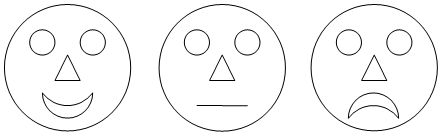 Список используемой литературы.Беляев Д.К., общая биология. – М: Просвещение; 2011.Захаров В.Б., Мамонтов С.Г., Сонин Н.И., Общая биология. – М.:Дрофа, 2011.Бондарчук М.М., Ковылина И.Н. «Занимательные материалы и факты по анатомии и физиологии человека в вопросах и ответах».  - Волгоград -2008.Бравая  Н.А. «Классная биология в вашей школе».- Ростов на Дону, 2008. Колесов Д.В., Беляеева  И.Н.«Биология- человек».- Москва, 2007.  Вопросы команды «Эукариотики»ОтветыВопросы команды «Наружные мембранки»Ответы1.Какие клетки называются прокариотами?Прокариоты- это клетки, которые не имеют оформленного ядра и органоидов окружённых мембранами2.Каких органоидов не имеют клетки  прокариот?Клетки прокариот не имеют органоидов окружённых мембранами: ядра, митохондрий, ЭПС, лизосом,Аппарата Гольджи3.Назовите организмы, относящиеся к прокариотам.Бактерии, Цианобактерии или синезелёные водоросли (цианопрокариоты)4.В клетках каких организмов отсутствуют митохондрии и лизосомы?Эти органоиды отсутствуют в клетках прокариот.5. Назовите уровни клеточной организации.Прокариотичес-кий и эукариотический6.Что собой представляет хромосома бактерии?Хромосома бактерии в виде кольцевой молекулы ДНК, ДНК не образует комплексов с белками.7. Где расположены рибосомы у клеток прокариот?Рибосомы мелкие.Расположены в цитоплазме, их функция – синтез белков.8.Почему у бактерий очень быстро, по сравнению с эукариотами, реализуется генетическая информация?ДНК у бактерий не образует комплексов с белками, поэтому с генов непрерывно считывается информация 9.Чем окружено содержимое бактерий?Бактериальная клетка окружена мембраной, а затем клеточной стенкой10.Как размножаются бактерии?Бактерии размножаются делением надвое.